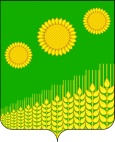 СОВЕТ ИЛЬИНСКОГО СЕЛЬСКОГО ПОСЕЛЕНИЯ
КУЩЕВСКОГО РАЙОНАРЕШЕНИЕот  25.12.2018 г                                                                                               №  189   с. ИльинскоеО внесении изменений в решение Совета Ильинского сельского поселения от 27 декабря 2017 года № 150 «О бюджете Ильинского сельского поселения Кущевского района на 2018 год» Согласно статьи 26 Устава Ильинского сельского поселения, Совет Ильинского сельского поселения Кущёвского района  РЕШИЛ:1.Изложить в новой редакции следующие статьи:Статья 11. Утвердить основные характеристики бюджета Ильинского сельского поселения Кущёвского района на 2018 год:1) общий объем доходов в сумме   9 983,7 тыс. рублей;2) общий объем расходов в сумме   13095,5 тыс. рублей;3) установить превышение расходов  над доходами в 2018 году в размере 3111,8 тыс. рублей;Направить на покрытие дефицита бюджета Ильинского сельского поселения Кущевского района источников внутреннего финансирования дефицита  бюджета согласно приложению № 6 к настоящему  решению;4) верхний предел муниципального внутреннего долга Ильинского сельского поселения Кущёвского района на 1 января 2019 года в сумме 600,0 тыс. руб., в том числе верхний предел долга по муниципальным гарантиям Ильинского сельского поселения Кущёвского района в сумме 0,0 тыс. рублей.Статья 8 Утвердить объём бюджетных ассигнований дорожного фонда Ильинского сельского поселения Кущёвского района на 2018 год в сумме 2467,0  тыс.рублей.            2.Приложения №   2,  3, 4, 5, 6, 7, 9  изложить в новой редакции, согласно приложениям №   1, 2, 3, 4, 5, 6, 7  к данному решению.           3. Решение вступает в силу со дня его обнародования.Глава Ильинского сельскогопоселения Кущевского района                                                         С.В. ТравкаПРИЛОЖЕНИЕ № 1к  решению Совета                                                                         Ильинского сельского поселенияКущёвского  района от   25.12.2018  № 189ПРИЛОЖЕНИЕ № 2к  решению Совета                                                                         Ильинского сельского поселенияКущёвского  района  от   27.12.2017  № 150ОБЪЁМ поступлений доходов в бюджет Ильинского сельского поселенияКущевского района по кодам видов (подвидов) доходов на 2018 год                                 (тыс. рублей)*По видам и подвидам доходов, входящим в соответствующий группировочный код бюджетной классификации,  зачисляемым в бюджет Ильинского сельского поселения Кущевского района в соответствии с законодательством Российской Федерации.Глава Ильинского сельскогопоселения Кущевского района                                                                       С.В. Травка ПРИЛОЖЕНИЕ № 2к  решению Совета                                                                         Ильинского сельского поселенияКущёвского  района от   25.12.2018  № 189ПРИЛОЖЕНИЕ № 3к  решению Совета                                                                         Ильинского сельского поселенияКущёвского  района от    27.12.2017  № 150Безвозмездные поступления в бюджет Ильинского сельского поселения Кущевского района от других бюджетов  на 2018 год                                                                                                    (тыс. рублей)Глава Ильинского сельского поселения Кущевского района                                                              С.В. ТравкаПРИЛОЖЕНИЕ № 3к  решению Совета                                                                         Ильинского сельского поселенияКущёвского  района от   25.12.2018  № 189ПРИЛОЖЕНИЕ № 4к  решению Совета                                                                         Ильинского сельского поселенияКущёвского  района от   27.12.2017  № 150 Распределение бюджетных ассигнованийбюджета Ильинского сельского поселения Кущевского районапо разделам и подразделам классификации расходов бюджетов на 2018 год(тыс. рублей)Глава Ильинского сельского поселения Кущевского района                                                              С.В. Травка           ПРИЛОЖЕНИЕ № 4к решению Совета                                                                               Ильинского сельского поселенияКущёвского  района от           25.12.2018   № 189 ПРИЛОЖЕНИЕ № 5к решению Совета                                                                               Ильинского сельского поселенияКущёвского  района от           27.12.2017   №150Распределение бюджетных ассигнований бюджета Ильинского сельского поселения Кущевского района по целевым статьям (муниципальным программам и непрограммным направлениям деятельности), группам видов расходов классификации расходов       бюджетов на 2018 год                                                                                                            ( тыс. рублей)Глава Ильинского сельскогопоселения Кущевского района                                                           С.В. Травка                                                                                     ПРИЛОЖЕНИЕ № 5к  решению Совета                                                                               Ильинского сельского поселенияКущёвского  района от   25.12.2018  № 189ПРИЛОЖЕНИЕ № 6к  решению Совета                                                                               Ильинского сельского поселенияКущёвского  района от   27.12.2017  №150ВЕДОМСТВЕННАЯ СТРУКТУРАрасходов бюджета Ильинского сельского поселения Кущевского района на 2018 год(тыс. рублей)Глава Ильинского сельского поселения Кущевского района                                                                                    С.В. Травка  ПРИЛОЖЕНИЕ № 6к  решению Совета                                                                         Ильинского сельского поселенияКущёвского  района от   25.12.2018  № 189                                                                                    ПРИЛОЖЕНИЕ №7к решению Совета                                                                              Ильинского сельского поселения         Кущёвского  района         от  27.12.2017  № 150 (тыс. рублей)Глава Ильинского сельскогопоселения Кущевского района                                                                С.В. ТравкаПРИЛОЖЕНИЕ № 7к решению Совета                                                                               Ильинского сельского поселенияКущёвского  района от           25.12.2018 № 189ПРИЛОЖЕНИЕ № 9к решению Совета                                                                               Ильинского сельского поселенияКущёвского  района от           27.12.2017 №150Объемы бюджетных ассигнований на реализацию муниципальных программ на 2018 год                                                                                                            ( тыс. рублей)Глава Ильинского сельскогопоселения Кущевского района                                                           С.В. ТравкаКод  Наименование доходаСумма Сумма 1 00 00000 00 0000 000Налоговые и неналоговые доходы    6347,51 01 02000 01 0000 110Налог на доходы физических лиц*1350,01 03 02230 01 0000 1101 03 02240 01 0000 1101 03 02250 01 0000 1101 03 02260 01 0000 110Доходы от уплаты акцизов на нефтепродукты, подлежащие распределению между бюджетами субъектов Российской Федерации и местными бюджетами с учетом установленных дифференцированных нормативов отчислений в местные бюджеты1246,51 05 03000 01 0000 110Единый сельскохозяйственный налог*220,01 06 01030 10 0000 110Налог на имущество физических лиц, взимаемый по ставкам, применяемым к объектам налогообложения, расположенным в границах сельских поселений130,0  1 06 06033 10 0000 110Земельный налог с  организаций, обладающих земельным участком, расположенным в границах сельских поселений480,01 06 06043 10 0000 110Земельный налог с физических лиц, обладающих земельным участком, расположенным в границах сельских поселений2767,01 11 05035 10 0000 120Доходы от сдачи в аренду имущества, находящегося в оперативном управлении органов управления сельских поселений и созданных ими учреждений (за исключением имущества муниципальных бюджетных и автономных учреждений)   11,0    1 13 01995 10 0000 130Прочие доходы от оказания платных услуг (работ) получателями средств бюджетов сельских поселений   10,01 13 02065 10 0000 130Доходы, поступающие в порядке возмещения расходов, понесенных в связи с эксплуатацией имущества сельских поселений13,01  14 06025 10 0000 430Доходы от продажи земельных участков, находящихся в собственности сельских поселений (за исключением земельных участков муниципальных бюджетных и автономных учреждений)120,02 00 00000 00 0000 000Безвозмездные поступления3636,22 02 00000 00 0000 000Безвозмездные поступления от других бюджетов бюджетной системы Российской Федерации3576,22 02 10000 00 0000 151Дотации бюджетам субъектов Российской Федерации и муниципальных образований1192,72 02 15001 10 0000 151Дотации бюджетам сельских поселений на выравнивание бюджетной обеспеченности1192,72 02 20000 00 0000 151Прочие субсидии2299,32 02 29999 10 0000 151Прочие субсидии бюджетам сельских поселений                2299,3     2 02 30000 00 0000 151 Субвенции бюджетам Российской Федерации и муниципальных образований   84,22 02 35118 10 0000 151Субвенции бюджетам сельских поселений на осуществление первичного воинского учета на территориях, где отсутствуют военные комиссариаты80,42 02 30024 10 0000 151Субвенции бюджетам сельских поселений на выполнение передаваемых полномочий субъектов Российской Федерации     3,82 07 00000 00 0000 000Прочие безвозмездные поступления60,02 07 05000 10 0000 180Прочие безвозмездные поступления в бюджеты сельских поселений60,02 07 05000 10 0000 180Прочие безвозмездные поступления в бюджеты сельских поселений60,0Всего доходов 9983,7Код Наименование доходаСумма123202 15001 10 0000 151  Дотации бюджетам поселений на выравнивание бюджетной обеспеченности1 192,720235118 10 0000 151Субвенции бюджетам поселений на осуществление первичного воинского учета на территориях, где отсутствуют военные комиссариаты80,420230024 10 0000 151Субвенции бюджетам поселений на выполнение передаваемых полномочий субъектов Российской Федерации3,82 02 29999 10 0000 151Прочие субсидии бюджетам сельских поселений                2299,3Всего3576,2№ п/пНаименованиеРз ПРСумма Сумма Всего расходов, в том числе:13095,51.Общегосударственные вопросы01003834,7Функционирование высшего должностного лица субъекта Российской Федерации и муниципального образования 0102516,3Функционирование Правительства Российской Федерации, высших исполнительных органов государственной власти субъектов Российской Федерации, местных администраций01041946,6Обеспечение деятельности финансовых налоговых, таможенных органов и органов финансового (финансово-бюджетного) надзора010670,4Резервные фонды011110,0Другие общегосударственные вопросы01131291,42.Национальная оборона 020080,4Мобилизационная и вневойсковая подготовка020380,43.Национальная безопасность и правоохранительная деятельность030016,5Обеспечение пожарной безопасности03102,1Другие вопросы в области национальной безопасности и правоохранительной деятельности031414,44.Национальная экономика04002473,1Дорожное хозяйство (дорожные фонды)04092467,1Другие вопросы в области национальной экономики04126,05.Жилищно-коммунальное хозяйство05003221,5Коммунальное хозяйство05021202,7Благоустройство0503770,9Другие вопросы в области жилищно-коммунального хозяйства05051247,96.Образование070010,0Молодежная политика070710,07.Культура и кинематография08003424,3Культура08013424,38.Социальная политика100010,0Социальное обеспечение населения100310,09.Физическая культура и спорт110025,0Физическая культура110125,0№ п/пНаименованиеЦСРВРСумма Сумма Всего расходов13095,51.Муниципальная программа «Решение вопросов местного значения в Ильинском сельском поселении Кущевского района на 2018-2020гг»01 0 0000000384,5Развитие органов территориального общественного самоуправления в Ильинском сельском поселении на 2018-2020 гг01 1 000000014,4Основные мероприятия подпрограммы «Развитие органов территориального общественного самоуправления в Ильинском сельском поселении на 2018-2020 гг»01 1 010000014,4Компенсационные выплаты ТОС01 1 011036014,4Расходы на выплаты персоналу в целях обеспечения выполнения функций государственными (муниципальными) органами, казенными учреждениями, органами управления государственными внебюджетными фондами01 1 011036010014,4Подпрограмма «Осуществление расходов на проведение праздничных мероприятий в  Ильинском сельском поселении на 2018-2020 гг»01 2 000000030,0Основные мероприятия подпрограммы «Осуществление расходов на проведение праздничных мероприятий в  Ильинском сельском поселении на 2018-2020 гг»01 2 010000030,0Расходы на проведение праздничных мероприятий и памятных дат01 2 011093030,0Закупка товаров, работ и услуг для муниципальных нужд01 2 0110930244      30,0Ведение похозяйственных книг в Ильинском сельском поселении на 2018 год01 3 000000011,0Основные мероприятия подпрограммы «Ведение похозяйственных книг в Ильинском сельском поселении на 2018-2020 годы»  01 3 010000011,0Выплаты по ведению похозяйственных книг01 3 011025011,0Закупка товаров, работ и услуг для муниципальных нужд01 3 011025020011,0Противодействие коррупции в Ильинском сельском поселении на 2018-2020 гг    01 4 000000022,3Основные мероприятия подпрограммы «Противодействие коррупции в Ильинском сельском поселении на 2018-2020 гг»01 4 010000022,3Информирование общества о ходе реализации антикоррупционной политики01 4 011009022,3Закупка товаров, работ и услуг для муниципальных нужд01 4 011009020022,3Материально-техническое обеспечение администрации Ильинского сельского поселения на 2018-2020 гг01 6 0000000306,8Основные мероприятия подпрограммы «Материально-техническое обеспечение администрации Ильинского сельского поселения на 2018-2020 гг»01 6 0100000306,8Развитие материально-технической базы администрации Ильинского сельского поселения01 6 0110150306,8Закупка товаров, работ и услуг для муниципальных нужд01 6 0110150200306,82.Муниципальная программа «Решение вопросов в области национальной безопасности и правоохранительной деятельности в Ильинском сельском поселении Кущевского района на 2018-2020 годы»02 0 000000016,5Подпрограмма «Обеспечение первичных мер пожарной безопасности Ильинского сельского поселения на 2018-2020 годы»02 4 00000002,1Основные мероприятия «подпрограммы «Обеспечение первичных мер пожарной безопасности Ильинского сельского поселения на 2018-2020 годы»02 4 01000002,1Реализация мероприятий по пожарной безопасности02 4 01105902,1Закупка товаров, работ и услуг для муниципальных нужд02 4 01105902002,1Подпрограмма «Обеспечение охраны общественного правопорядка на территории Ильинского сельского поселения на 2018-2020 годы»02 6 000000014,4Основные мероприятия подпрограммы «Обеспечение охраны общественного правопорядка на территории Ильинского сельского поселения на 2018-2020 годы»02 6 010000014,4Мероприятия по укреплению общественного правопорядка и усилению борьбы с преступностью02 6 011160014,4Расходы на выплаты персоналу в целях обеспечения выполнения функций государственными (муниципальными) органами, казенными учреждениями, органами управления государственными внебюджетными фондами02 6 011160010014,43.Муниципальная программа «Развитие дорожного хозяйства в Ильинском сельском поселении Кущевского района на 2018-2020 годы»03 0 00000002467,1Подпрограмма «Строительство, реконструкция, капитальный ремонт и ремонт автомобильных дорог Ильинского сельского поселения на 2018-2020 годы»03 1 00000002210,6Основные мероприятия подпрограммы «Строительство, реконструкция, капитальный ремонт и ремонт автомобильных дорог Ильинского сельского поселения на 2018-2020 годы»03 1 01000002210,6Реконструкция, капитальный ремонт и ремонт автомобильных дорог местного значения, включая проектно-изыскательские работы03 1 01104301215,5Закупка товаров, работ и услуг для муниципальных нужд03 1 01104302001215,5Реконструкция, капитальный ремонт и ремонт автомобильных дорог  Ильинского сельского поселения на 2018-2020 годы03 1 01S2440995,1Закупка товаров, работ и услуг для муниципальных нужд03 1 01S2440200995,1Подпрограмма  «Содержание улично-дорожной сети Ильинского сельского поселения Кущевского района на 2018-2020 годы»03 2 0000000256,5Основные мероприятия подпрограммы «Содержание улично-дорожной сети Ильинского сельского поселения Кущевского района на 2018-2020 годы»03 2 0100000256,5Содержание улично-дорожной сети, включая проектные работы03 2  0110440256,5Закупка товаров, работ и услуг для муниципальных нужд03 2 0110440200256,54.Муниципальная программа «Реализация вопросов в области национальной экономики Ильинского сельского поселения Кущевского района на 2018-2020 годы»04 0 00000006,0Подпрограмма «Поддержка и развитие малого и среднего предпринимательства в Ильинском сельском поселении на 2018-2020 годы»04 2 00000006,0Основные мероприятия подпрограммы  «Поддержка и развитие малого и среднего предпринимательства в Ильинском сельском поселении на 2018-2020 годы»04 2 01000006,0Мероприятия по поддержке малого и среднего предпринимательства04 2 01105006,0Закупка товаров, работ и услуг для муниципальных нужд04 2 01105002006,05.Муниципальная программа «Комплексное развитие систем коммунальной инфраструктуры и благоустройство территории Ильинского сельского поселения Кущевского района на 2018-2020 годы»05 0 0000000537,9Подпрограмма «Развитие коммунального хозяйства Ильинского сельского поселения на 2018-2020 годы»05 1 00000001,8Основные мероприятия подпрограммы «Развитие коммунального хозяйства Ильинского сельского поселения на 2018-2020 годы»05 1 01000001,8Мероприятия в области коммунального хозяйства05 1 01105101,8Закупка товаров, работ и услуг для муниципальных нужд05 1 01105102001,8Подпрограмма «Развитие наружного освещения в Ильинском сельском поселении на 2018-2020 годы»05 2 0000000219,7Основные мероприятия подпрограммы «Развитие наружного освещения в Ильинском сельском поселении на 2018-2020 годы»05 2 0100000219,7Уличное освещение05 2 0101000219,7Закупка товаров, работ и услуг для муниципальных нужд05 2 0101000200219,3Иные бюджетные ассигнования05 2 01010008000,4Подпрограмма «Благоустройство территории Ильинского сельского поселения на 2018-2020 годы»05 3 0000000318,2Основные мероприятия подпрограммы «Благоустройство территории Ильинского сельского поселения на 2018-2020 годы»05 3 0100000318,2Участие в организации деятельности по сбору (в том числе раздельному сбору) и транспортированию твердых коммунальных отходов05 3 010700022,8Закупка товаров, работ и услуг для муниципальных нужд05 3 010700020022,8Прочее благоустройство05 3 010500074,0Закупка товаров, работ и услуг для муниципальных нужд05 3 010500020074,0«Организация благоустройства территории муниципальных образований в границах территорий органов местного территориального общественного самоуправления - победителей краевого конкурса на звание « Лучший орган территориального общественного самоуправления»»05 301S0170221,4Закупка товаров, работ и услуг для муниципальных нужд05 301S0170200221,47.Муниципальная программа «Молодежная политика Ильинского сельского поселения Кущевского района на 2018-2020 годы»06 0 000000010,0Основные мероприятия программы «Молодежная политика Ильинского сельского поселения Кущевского района на 2018-2020 годы»06 0 010000010,0Расходы на обеспечение деятельности (оказание услуг) муниципальных учреждений06 0 010059010,0Предоставление субсидий бюджетным, учреждениям06 0 010059060010,08.Муниципальная программа «Развитие культуры в Ильинском сельском поселении Кущевского района на 2018-2020 годы»07 0 000000033424,3Подпрограмма «Сохранение объектов культурного наследия на территории Ильинского сельского поселения на 2018-2020 годы»07 1 00000005,0Основные мероприятия подпрограмма «Сохранение объектов культурного наследия на территории Ильинского сельского поселения на 2018-2020 годы»07 1 01000005,0Воссоздание объектов культурного наследия культового назначения (памятников истории и культуры) народов Российской Федерации, расположенных на территории Краснодарского края, местного значения07 1 01102905,0Закупка товаров, работ и услуг для муниципальных нужд07 1 01102902005,0Подпрограмма «Пожарная безопасность муниципальных учреждений культуры Ильинского сельского поселения на 2018-2020 годы»07 2 000000036,0Основные мероприятия подпрограммы «Пожарная безопасность муниципальных учреждений культуры Ильинского сельского поселения на 2018-2020 годы»07 2 010000036,0Оптимизация структуры обеспечения пожарно – охранных мероприятий на объектах культуры, искусства и кинематографии Ильинского  сельского поселения.07 2 010059036,0Предоставление субсидий бюджетным, учреждениям07 2 010059020036,0Подпрограмма «Кадровое обеспечение муниципальных учреждений культуры Ильинского сельского поселения на 2018-2020 годы»07 3 00000001424,4Основные мероприятия подпрограммы «Кадровое обеспечение муниципальных учреждений культуры Ильинского сельского поселения на 2018-2020 годы»07 3 01000001424,4Повышение оплаты труда работников муниципальных учреждений07 3 01S01201424,4Предоставление субсидий бюджетным, учреждениям07 3 01S01206001424,4Подпрограмма «Осуществление деятельности муниципальных учреждений Ильинского сельского поселения в области культуры по предоставлению муниципальных услуг»07 4 00000001958,9Основные мероприятия подпрограммы «Осуществление деятельности муниципальных учреждений Ильинского сельского поселения в области культуры по предоставлению муниципальных услуг»07 4 01000001958,9Расходы на обеспечение деятельности (оказание услуг) муниципальных учреждений07 4 01005901949,0Предоставление субсидий бюджетным, учреждениям07 4 01005906001949,0Приобретение муниципальными учреждениями движимого имущества07 4 01090104,5Предоставление субсидий бюджетным, учреждениям 07 4 01090106004,5Компенсация расходов на оплату жилых помещений, отопления и освещения работникам муниципальных учреждений, проживающим и работающим в сельской местности07 4 01113905,4Предоставление субсидий бюджетным, учреждениям 07 4 00113906005,49.Муниципальная программа «Социальная поддержка в Ильинском сельском поселении Кущевского района на 2018-2020 годы»08 0 000000010,0Подпрограмма «Поддержка  граждан, оказавшихся в трудной жизненной ситуации в Ильинском сельском поселении на 2018-2020 годы»08 2 000000010,0Основные мероприятия подпрограммы «Поддержка граждан, оказавшихся в трудной жизненной ситуации в Ильинском сельском поселении на 2018-2020 годы»08 2 010000010,0Меры социальной поддержки граждан, оказавшихся в трудной жизненной ситуации08 2 014002010,0Социальное обеспечение и иные выплаты населению08 2 014002030010,010.Муниципальная программа «Развитие физической культуры и массового спорта в Ильинском сельском поселении Кущевского района на 2018-2020 годы»09 0 000000025,0Осуществление деятельности муниципальных учреждений Ильинского сельского поселения в области физической культуры и спорта по предоставлению муниципальных услуг09 0 000000025,0Основные мероприятия программы «Развитие физической культуры и массового спорта в Ильинском сельском поселении Кущевского района на 2018-2020 годы»09 3 010000025,0Отдельные мероприятия муниципальной программы09 3 010059025,0Предоставление субсидий бюджетным, учреждениям09 3 010059060025,011.Муниципальная программа «Формирование современной городской среды Ильинского сельского поселения Кущевского района на 2018-2020 годы»10 0 0000000233,0Основные мероприятия программы «Формирование современной городской среды Ильинского сельского поселения Кущевского района на 2018-2020 годы»10 1 0000000233,0Мероприятия по созданию комфортных условий для деятельности и отдыха жителей поселения10 1 0100000233,0Прочее благоустройство10 1 0105000233,0Закупка товаров, работ и услуг для муниципальных нужд10 1 0105000200200,012.Обеспечение деятельности органов местного самоуправления Ильинского сельского поселения Кущевского района50 0 00000002459,1Высшее должностное лицо администрации Ильинского сельского поселения Кущевского района50 1 0000000516,3Расходы на  обеспечение функций муниципальных органов50 1 0000190516,3Расходы на выплаты персоналу в целях обеспечения выполнения функций муниципальными органами, казенными учреждениями50 1 0000190100516,313.Обеспечение функционирования администрации Ильинского сельского поселения Кущевского района50 3 00000001942,8Расходы на  обеспечение функций муниципальных органов50 3 00001901942,8Расходы на выплаты персоналу в целях обеспечения выполнения функций муниципальными органами, казенными учреждениями50 3 00001901001599,3Закупка товаров, работ и услуг для муниципальных нужд50 3 0000190200326,7Иные бюджетные ассигнования50 3 0000190800  16,814.Обеспечение деятельности финансовых , налоговых, таможенных органов и органов финансового (финансово-бюджетного)надзора50 4 000000041,3Полномочия Контрольно-счетного органа Ильинского сельского поселения по осуществлению внешнего муниципального финансового контроля , переданные Контрольно-счетной палате муниципального образования Кущевский район50 4 001085041,3Межбюджетные трансферты50 4 001085050041,315.Осуществление внутреннего финансового контроля50 5 000000029,1Мероприятия по осуществлению внутреннего муниципального контроля Ильинского сельского поселения Кущевского района на уровень муниципального района50 5 001086029,1Межбюджетные трансферты50 5 001086054029,116.Финансовое обеспечение непредвиденных расходов51 0 000000010,0Резервные фонды администрации Ильинского сельского поселения Кущёвского района 51 0 002059010,0Иные бюджетные ассигнования51 0 002059080010,017.Обеспечение деятельности казенных учреждений Ильинского сельского поселения Кущевского района52 0 00000002154,9Расходы на обеспечение деятельности (оказание услуг) муниципальных учреждений52 0 00005902154,9Расходы на выплаты персоналу в целях обеспечения выполнения функций муниципальными органами, казенными учреждениями52 0 00005901001450,0Закупка товаров, работ и услуг для муниципальных нужд52 0 0000590200551,0Расходы на обеспечение деятельности (оказание услуг) муниципальных учреждений52 0 0009010138,8Приобретение муниципальными учреждениями движимого имущества52 0 0009010200138,8Иные бюджетные ассигнования52 0 000059080015,118.Административные комиссии53 0 00000003,8Осуществление отдельных полномочий Краснодарского края по образованию и организации деятельности административных комиссий53 0 00601903,8Закупка товаров, работ и услуг для муниципальных нужд53 0 00601902003,819.Обеспечение первичного воинского учета на территориях, где отсутствуют военные комиссариаты54 0 000000080,4Осуществление первичного воинского учёта на территориях, где отсутствуют военные комиссариаты54 0 005118080,4Расходы на выплаты персоналу в целях обеспечения выполнения функций муниципальными органами, казенными учреждениями54 0 005118010077,7Закупка товаров, работ и услуг для муниципальных нужд54 0 00511802002,7Отдельные не программные мероприятия57 0 00000001200,9Мероприятия по развитию инфраструктуры территории поселения57 0 00103401200,9Закупка товаров, работ и услуг для муниципальных нужд57 0 00103401200,9№ п/пНаименованиеВедРзПРЦСРВРСумма Сумма Всего расходов99213095,5в том числе:1. Общегосударственные вопросы 0100 3834,7Функционирование высшего должностного лица субъекта РФ и муниципального образования 9920102516,3Обеспечение деятельности органов местного самоуправления Ильинского сельского поселения Кущевского района992010250 0 0000000516,3Высшее должностное лицо администрации Ильинского сельского поселения Кущевского района992010250 1 0000000516,3Расходы на  обеспечение функций муниципальных органов992010250 1 0000190516,3Расходы на выплаты персоналу в целях обеспечения выполнения функций муниципальными органами, казенными учреждениями992010250 1 0000190100516,3Функционирование Правительства Российской Федерации, высших исполнительных органов государственной власти субъектов Российской Федерации, местных администраций99201041946,6Обеспечение деятельности органов местного самоуправления Ильинского сельского поселения Кущевского района992010450 0 00000001946,6Обеспечение функционирования администрации Ильинского сельского поселения Кущевского района992010450 3 00000001942,8Расходы на  обеспечение функций муниципальных органов992010450 3 00001901942,8Расходы на выплаты персоналу в целях обеспечения выполнения функций муниципальными органами, казенными учреждениями992010450 3 00001901001599,3Закупка товаров, работ и услуг для муниципальных нужд992010450 3 0000190200326,7Иные бюджетные ассигнования992010450 3 000019080016,8Административные комиссии9920104 53 0 00000003,8Осуществление отдельных полномочий Краснодарского края по образованию и организации деятельности административных комиссий9920104   53 0 00601903,8Закупка товаров, работ и услуг для муниципальных нужд9920104  53 0 00601902003,8Обеспечение деятельности финансовых , налоговых, таможенных органов и органов финансового (финансово-бюджетного)надзора992010670,4Обеспечение деятельности контрольно-счетной палаты992010650 4 000000041,3Полномочия Контрольно-счетного органа Ильинского сельского поселения по осуществлению внешнего муниципального финансового контроля , переданные Контрольно-счетной палате муниципального образования Кущевский район992010650 4 001085041,3Межбюджетные трансферты992010650 4 001085050041,3Осуществление внутреннего финансового контроля992010650 5 000000029,1Мероприятия по осуществлению внутреннего муниципального контроля Ильинского сельского поселения Кущевского района на уровень муниципального района992010650 5 001086029,1Межбюджетные трансферты992010650 5 001086050029,1Резервные фонды992011110,0Финансовое обеспечение непредвиденных расходов 992011151 0 000000010,0Резервные фонды администрации Ильинского сельского поселения Кущёвского района 992011151 0 002059010,0Иные бюджетные ассигнования992011151 0 002059080010,0Другие общегосударственные вопросы99201131291,4Муниципальная программа «Решение вопросов местного значения в Ильинском сельском поселении Кущевского района на 2018-2020гг»992011301 0 0000000384,5Подпрограмма «Развитие органов территориального общественного самоуправления в Ильинском сельском поселении на 2018-2020 гг»992011301 1 000000014,4Основные мероприятия подпрограммы «Развитие органов территориального общественного самоуправления в Ильинском сельском поселении на 2018-2020 гг»992011301 1 010000014,4Компенсационные выплаты ТОС992011301 1 011036014,4Расходы на выплаты персоналу в целях обеспечения выполнения функций государственными (муниципальными) органами, казенными учреждениями, органами управления государственными внебюджетными фондами992011301 1 011036010014,4Подпрограмма «Осуществление расходов на проведение праздничных мероприятий в  Ильинском сельском поселении на 2018-2020 гг»992011301 2 000000030,0Основные мероприятия подпрограммы «Осуществление расходов на проведение праздничных мероприятий в  Ильинском сельском поселении на 2018-2020 гг»992011301 2 010000030,0Расходы на проведение праздничных мероприятий и памятных дат992011301 2 011093030,0Закупка товаров, работ и услуг для муниципальных нужд992011301 2 011093024430,0Подпрограмма «Ведение похозяйственных книг в Ильинском сельском поселении на 2018 год»992011301 3 000000011,0Основные мероприятия подпрограммы «Ведение похозяйственных книг в Ильинском сельском поселении на 2018-2020 годы»  992011301 3 010000011,0Выплаты по ведению похозяйственных книг992011301 3 011025011,0Закупка товаров, работ и услуг для муниципальных нужд992011301 3 011025020011,0Подпрограмма «Противодействие коррупции в Ильинском сельском поселении на 2018-2020 гг»992011301 4 000000022,3Основные мероприятия подпрограммы «Противодействие коррупции в Ильинском сельском поселении на 2018-2020 гг»992011301 4010000022,3Информирование общества о ходе реализации антикоррупционной политики992011301 4 011009022,3Закупка товаров, работ и услуг для муниципальных нужд992011301 4 011009020022,3Подпрограмма «Материально-техническое обеспечение администрации Ильинского сельского поселения на 2018-2020 гг»992011301 6 0000000306,8Основные мероприятия подпрограммы «Материально-техническое обеспечение администрации Ильинского сельского поселения на 2018-2020 гг»992011301 6 0100000306,8Развитие материально-технической базы администрации Ильинского сельского поселения992011301 6 0110150306,8Закупка товаров, работ и услуг для муниципальных нужд992011301 6 0110150200306,8Обеспечение деятельности казенных учреждений Ильинского сельского поселения Кущевского района992011352 0 0000000906,9Расходы на обеспечение деятельности (оказание услуг) муниципальных учреждений992011352 0 0000590906,9Расходы на выплаты персоналу в целях обеспечения выполнения функций муниципальными органами, казенными учреждениями992011352 0 0000590100788,0Закупка товаров, работ и услуг для муниципальных нужд992011352 0 0000590200114,3Иные бюджетные ассигнования992011352 0 00005908004,62.Национальная оборона 992020080,4Мобилизационная и вневойсковая подготовка992020380,4Обеспечение первичного воинского учёта на территориях, где отсутствуют военные комиссариаты992020354 0 000000080,4Осуществление первичного воинского учёта на территориях, где отсутствуют военные комиссариаты992020354 0 005118080,4Расходы на выплаты персоналу в целях обеспечения выполнения функций муниципальными органами, казенными учреждениями992020354 0 005118010077,7Закупка товаров, работ и услуг для муниципальных нужд992020354 0 00511802002,73.Национальная безопасность и правоохранительная деятельность992030016,5Обеспечение пожарной безопасности99203102,1Подпрограмма «Обеспечение первичных мер пожарной безопасности Ильинского сельского поселения на 2018-2020 годы»992031002 4 00000002,1Основные мероприятия «подпрограммы «Обеспечение первичных мер пожарной безопасности Ильинского сельского поселения на 2018-2020 годы»992031002 4 01000002,1Реализация мероприятий по пожарной безопасности992031002 4 01105902,1Закупка товаров, работ и услуг для муниципальных нужд992031002 4 01105902008,0Другие вопросы в области национальной безопасности и правоохранительной деятельности992031414,4Подпрограмма «Обеспечение охраны общественного правопорядка на территории Ильинского сельского поселения на 2018-2020 годы»992031402 6 000000014,4Основные мероприятия подпрограммы «Обеспечение охраны общественного правопорядка на территории Ильинского сельского поселения на 2018-2020 годы»992031402 6 010000014,4Мероприятия по укреплению общественного правопорядка и усилению борьбы с преступностью992031402 6 011160014,4Расходы на выплаты персоналу в целях обеспечения выполнения функций государственными (муниципальными) органами, казенными учреждениями, органами управления государственными внебюджетными фондами992031402 6 011160010014,44.Национальная экономика99204002473,1Дорожное хозяйство (дорожные фонды)99204092467,1Муниципальная программа «Развитие дорожного хозяйства в Ильинском сельском поселении Кущевского района на 2018-2020 годы»992040903 0 00000002467,1Подпрограмма «Строительство, реконструкция, капитальный ремонт и ремонт автомобильных дорог Ильинского сельского поселения на 2018-2020 годы»992040903 1 00000002210,6Основные мероприятия подпрограммы «Строительство, реконструкция, капитальный ремонт и ремонт автомобильных дорог Ильинского сельского поселения на 2018-2020 годы»992040903 1 01000002210,6Реконструкция, капитальный ремонт и ремонт автомобильных дорог местного значения, включая проектно-изыскательские работы992040903 1 01104301215,5Закупка товаров, работ и услуг для муниципальных нужд992040903 1 01104302001215,5Реконструкция, капитальный ремонт и ремонт автомобильных дорог Ильинского сельского поселения на 2018-2020 годы992040903 1 01S2440995,1Закупка товаров, работ и услуг для муниципальных нужд992040903 1 01S2440200995,1Подпрограмма «Содержание улично-дорожной сети Ильинского сельского поселения на 2018-2020 годы»992040903 2 0000000256,5Основные мероприятия подпрограммы «Содержание улично-дорожной сети Ильинского сельского поселения на 2018-2020 годы»992040903 2 0100000256,5Содержание улично-дорожной сети, включая проектные работы992040903 2 0110440256,5Закупка товаров, работ и услуг для муниципальных нужд992040903 2 0110440200256,5Другие вопросы в области национальной экономики99204126,0Подпрограмма «Поддержка и развитие малого и среднего предпринимательства в Ильинском сельском поселении на 2018-2020 годы»992041204 2 00000006,0Основные мероприятия подпрограммы  «Поддержка и развитие малого и среднего предпринимательства в Ильинском сельском поселении на 2018-2020 годы»992041204 2 01000006,0Мероприятия по поддержке малого и среднего предпринимательства992041204 2 0110500 6,0Закупка товаров, работ и услуг для муниципальных нужд992041204 2 01105002006,05.Жилищно-коммунальное хозяйство99205003221,5Муниципальная программа «Комплексное развитие систем коммунальной инфраструктуры и благоустройство территории Ильинского сельского поселения Кущевского района на 2018-2020 годы»992050005 0 000000537,9Коммунальное хозяйство99205021202,7Подпрограмма «Развитие коммунального хозяйства Ильинского сельского поселения на 2018-2020 годы»992050205 1 00000001,8Основные мероприятия подпрограммы «Развитие коммунального хозяйства Ильинского сельского поселения на 2018-2020 годы»992050205 1 01000001,8Мероприятия в области коммунального хозяйства992050205 1 01105101,8Закупка товаров, работ и услуг для муниципальных нужд992050205 1 01105102001,8Отдельные не программные мероприятия992050257 0 00000001200,9Мероприятия по развитию инфраструктуры территории поселения992050257 0 00103401200,9Закупка товаров, работ и услуг для муниципальных нужд992050257 0 00103402001200,9Благоустройство9920503770,9Подпрограмма «Развитие наружного освещения в Ильинском сельском поселении на 2018-2020 годы»992050305 2 0000000219,7Основные мероприятия подпрограммы «Развитие наружного освещения в Ильинском сельском поселении на 2018-2020 годы»992050305 2 0100000219,7Уличное освещение992050305 2 0101000219,7Закупка товаров, работ и услуг для муниципальных нужд992050305 2 0101000200219,3Иные бюджетные ассигнования992050305 2 01010008000,4Подпрограмма «Благоустройство территории Ильинского сельского поселения на 2018-2020 годы»992050305 3 0000000318,2Основные мероприятия подпрограммы «Благоустройство территории Ильинского сельского поселения на 2018-2020 годы»992050305 3 0100000318,2Участие в организации деятельности по сбору (в том числе раздельному сбору) и транспортированию твердых коммунальных отходов992050305 3 010700022,8Закупка товаров, работ и услуг для муниципальных нужд992050305 3 010700020022,8Прочее благоустройство992050305 3 010500074,0Закупка товаров, работ и услуг для муниципальных нужд992050305 3 010500020074,0«Организация благоустройства территории муниципальных образований в границах территорий органов местного территориального общественного самоуправления - победителей краевого конкурса на звание « Лучший орган территориального общественного самоуправления»»992050305 301S0170221,4Закупка товаров, работ и услуг для муниципальных нужд992050305 301S0170200221,4Муниципальная программа «Формирование современной городской среды Ильинского сельского поселения Кущевского района на 2018-2020 годы»992050310 0 0000000233,0Основные мероприятия программы «Формирование современной городской среды Ильинского сельского поселения Кущевского района на 2018-2020 годы»992050310 1 0000000233,0Мероприятия по созданию комфортных условий для деятельности и отдыха жителей поселения992050310 1 0100000233,0Расходы на прочее благоустройство Ильинского сельского поселения992050310 1 0105000233,0Закупка товаров, работ и услуг для муниципальных нужд992050310 1 0105000244233,0Другие вопросы в области жилищно-коммунального хозяйства99205051247,9Обеспечение деятельности казенных учреждений Ильинского сельского поселения Кущевского района992050552 0 00000001247,9Расходы на обеспечение деятельности (оказание услуг) муниципальных учреждений992050552 0 00005901247,9Расходы на выплаты персоналу в целях обеспечения выполнения функций муниципальными органами, казенными учреждениями992050552 0 0000590100662,0Закупка товаров, работ и услуг для муниципальных нужд992050552 0 0000590200436,6Расходы на обеспечение деятельности (оказание услуг) муниципальных учреждений992050552 0 0009010138,8Приобретение муниципальными учреждениями движимого имущества992050552 0 0009010200138,8Иные бюджетные ассигнования992050552 0 000059080010,56.Образование 992070010,0Молодёжная политика 992070710,0Муниципальная программа «Молодежная политика Ильинского сельского поселения Кущевского района на 2018-2020 годы»992070706 0 000000010,0Основные мероприятия программы «Молодежная политика Ильинского сельского поселения Кущевского района на 2018-2020 годы»992070706 0 010000010,0Расходы на обеспечение деятельности (оказание услуг) муниципальных учреждений992070706 0 010059010,0Предоставление субсидий бюджетным, учреждениям992070706 0 010059060010,07.Культура и кинематография99208003424,3Культура99208013424,3Муниципальная программа «Развитие культуры в Ильинском сельском поселении Кущевского района на 2018-2020 годы»992080107 0 00000003424,3Подпрограмма «Сохранение объектов культурного наследия на территории Ильинского сельского поселения на 2018-2020 годы»992080107 1 00000005,0Основные мероприятия подпрограмма «Сохранение объектов культурного наследия на территории Ильинского сельского поселения на 2018-2020 годы»992080107 1 01000005,0Воссоздание объектов культурного наследия культового назначения (памятников истории и культуры) народов Российской Федерации, расположенных на территории Краснодарского края, местного значения992080107 1 0110290 5,0Закупка товаров, работ и услуг для муниципальных нужд992080107 1 01102902005,0Подпрограмма «Пожарная безопасность муниципальных учреждений культуры Ильинского сельского поселения на 2018-2020 годы»992080107 2 000000036,0Основные мероприятия подпрограммы «Пожарная безопасность муниципальных учреждений культуры Ильинского сельского поселения на 2018-2020 годы»992080107 2 010000036,0Оптимизация структуры обеспечения пожарно – охранных мероприятий на объектах культуры, искусства и кинематографии Ильинского  сельского поселения.992080107 2 010000036,0Предоставление субсидий бюджетным, учреждениям992080107 2 010059060036,0Подпрограмма «Кадровое обеспечение муниципальных учреждений культуры Ильинского сельского поселения на 2018-2020 годы»992080107 3 00000001424,4Основные мероприятия подпрограмма «Кадровое обеспечение муниципальных учреждений культуры Ильинского сельского поселения на 2018-2020 годы»992080107 3 01000001424,4Повышение оплаты труда работников муниципальных учреждений992080107 3 01S01201424,4Предоставление субсидий бюджетным, учреждениям992080107 3 01S01206001424,4Подпрограмма «Осуществление деятельности муниципальных учреждений Ильинского сельского поселения в области культуры по предоставлению муниципальных услуг»992080107 4 00000001958,9Основные мероприятия подпрограммы «Осуществление деятельности муниципальных учреждений Ильинского сельского поселения в области культуры по предоставлению муниципальных услуг»992080107 4 01000001958,9Расходы на обеспечение деятельности (оказание услуг) муниципальных учреждений992080107 4 01005901949,0Предоставление субсидий бюджетным, учреждениям992080107 4 01005906001949,0Приобретение муниципальными учреждениями движимого имущества992080107 4 01090104,5Предоставление субсидий бюджетным, учреждениям 992080107 4 01090106004,5Компенсация расходов на оплату жилых помещений, отопления и освещения работникам муниципальных учреждений, проживающим и работающим в сельской местности992080107 4 0111390      5,4Предоставление субсидий бюджетным, учреждениям 992080107 4 01113906005,48.Социальная политика992100010,0Социальное  обеспечение населения992100310,0Муниципальная программа «Социальная поддержка в Ильинском сельском поселении Кущевского района на 2018-2020 годы»992100308 0 000000010,0Подпрограмма «Поддержка граждан, оказавшихся в трудной жизненной ситуации в Ильинском сельском поселении на 2018-2020 годы»992100308 2 000000010,0Основные мероприятия подпрограммы «Поддержка граждан, оказавшихся в трудной жизненной ситуации в Ильинском сельском поселении на 2018-2020 годы»992100308 2 010000010,0Меры социальной поддержки граждан, оказавшихся в трудной жизненной ситуации992100308 2 014002010,0Социальное обеспечение и иные выплаты населению992100308 2 014002030010,09.Физическая культура и спорт992110025,0Физическая культура992110125,0Муниципальная программа «Развитие физической культуры и массового спорта в Ильинском сельском поселении Кущевского района на 2018-2020 годы»992110109 0 000000025,0Основные мероприятия программы «Развитие физической культуры и массового спорта в Ильинском сельском поселении Кущевского района на 2018-2020 годы»992110109 0 010000025,0Расходы на обеспечение деятельности (оказание услуг) муниципальных учреждений992110109 3 010059025,0Предоставление субсидий бюджетным, учреждениям992110109 3 010059060025,0Источники внутреннего финансирования дефицитабюджета Ильинского сельского поселенияКущевского района, перечень статей источников финансирования дефицита бюджета на 2018годКодНаименование групп, подгрупп, статей, подстатей, элементов, программ (подпрограмм), кодов экономической классификации источников внутреннего финансирования дефицита бюджетаСумма 123000 01 00 00 00 00 00 0 000Источники внутреннего финансирования дефицита бюджета, всего0000 01 03 00 00 00 0000 000Бюджетные кредиты от других бюджетов бюджетной системы Российской Федерации0000 01 03 00 00 00 0000 700Получение бюджетных кредитов от других  бюджетов  бюджетной системы Российской Федерации  в валюте Российской Федерации 0992 01 03 01 00 10 0000 710Получение кредитов от других  бюджетов  бюджетной системы Российской Федерации  бюджетами сельских поселений в валюте Российской Федерации0992 01 03 0100 10 0000 800Погашение бюджетных кредитов от других бюджетов бюджетной системы Российской Федерации в валюте Российской Федерации0992 01 03 0100 10 0000810Погашение бюджетом сельского поселения кредитов от других бюджетов бюджетной системы Российской Федерации0000 01 05 00 00 000000 000Изменение остатков средств на счетах по учету средств бюджета3111,8000 01 05 00 00 000000 500Увеличение остатков средств бюджетов9983,7000 01 05 02 00 000000 500Увеличение прочих остатков средств бюджетов               9983,7000 01 05 02 00 00 0000 510Увеличение прочих остатков денежных средств бюджетов 9983,7992 01 05 02 01 10 0000 510  Увеличение прочих остатков денежных средств           бюджетов поселений9983,7000 01 05 00 00 000000 600Уменьшение остатков средств бюджетов13095,5000 01 05 02 00 000000 600Уменьшение прочих остатков средств бюджетов 13095,5000 01 05 02 01 000000 610Уменьшение прочих остатков денежных средств бюджетов 13095,5992 01 05 02 01 10 0000 610Уменьшение прочих остатков денежных средств бюджетов поселений13095,5КодНаименованиеСумма Сумма Всего 7114,301 0 0000000Муниципальная программа «Решение вопросов местного значения в Ильинском сельском поселении Кущевского района на 2018-2020гг»384,502 0 0000000Муниципальная программа «Решение вопросов в области национальной безопасности и правоохранительной деятельности в Ильинском сельском поселении Кущевского района на 2018-2020 годы»16,503 0 0000000Муниципальная программа «Развитие дорожного хозяйства в Ильинском сельском поселении Кущевского района на 2018-2020 годы»2467,104 0 0000000Муниципальная программа «Реализация вопросов в области национальной экономики Ильинского сельского поселения Кущевского района на 2018-2020 годы»6,005 0 0000000Муниципальная программа «Комплексное развитие систем коммунальной инфраструктуры и благоустройство территории Ильинского сельского поселения Кущевского района на 2018-2020 годы»537,906 0 0000000Муниципальная программа «Молодежная политика Ильинского сельского поселения Кущевского района на 2018-2020 годы»10,007 0 0000000Муниципальная программа «Развитие культуры в Ильинском сельском поселении Кущевского района на 2018-2020 годы»3424,308 0 0000000Муниципальная программа «Социальная поддержка в Ильинском сельском поселении Кущевского района на 2018-2020 годы»10,009 0 0000000Муниципальная программа «Развитие физической культуры и массового спорта в Ильинском сельском поселении Кущевского района на 2018-2020 годы»25,010 0 0000000Муниципальная программа «Формирование современной городской среды на территории Ильинского сельского поселения Кущевского района на 2018-2020 годы»233,0